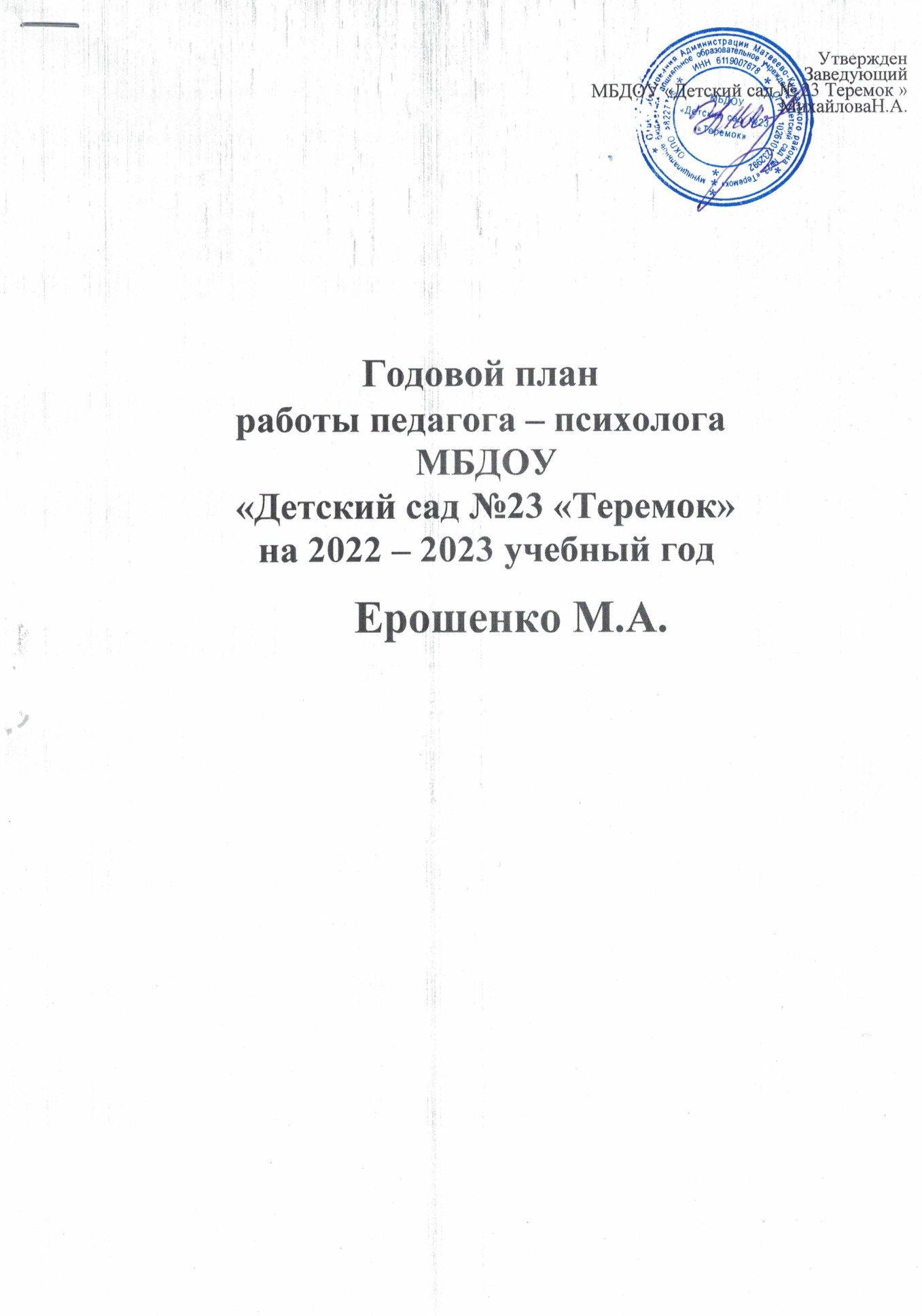 Цель и задачи работы педагога – психолога ДОУЦель: Создать условия, способствующих охране физического и психического здоровья, эмоционального благополучия и развития познавательных способностей воспитанников.Задачи:Изучить психолого-педагогические аспекты личности ребенка:определить ход познавательного развития и социальной компетентности дошкольников в соответствии с возрастными нормами и зоной ближайшего развития;разработать развивающие программы для развития коммуникативных способностей и оказания помощи конфликтным и агрессивным детям.Расширять психолого – педагогические знания родителей и педагогов для обеспечения эффективного взаимодействия с детьми.Создать условия психологически комфортного пребывания в ДОУ детей и сотрудников.Психолого-педагогическое сопровождение образовательного процесса в МБДОУ «Детский сад № 23 «Теремок» осуществляется по следующим направлениям профессиональной деятельности педагога-психолога:1.Психологическая профилактика.Психологическая диагностика.Развивающая и коррекционно-развивающая работа с детьми.Консультирование субъектов образовательного процесса.Психологическое просвещение.6.Экспертная работа.7.Организационно-методическая работа.№НазваниеФормыСрокРезультатработыпроведенияпроведенияIПсихопрофилактическая работаПсихопрофилактическая работаI.1Оказание помощи вОказание помощи вИнд.консультацииСентябрь-декабрьЗаполнение листовпериод адаптациипериод адаптациис воспитателямиадаптации.групп раннегоОпределение степенивозрастаадаптациипоступающих детей.I.2Участие вУчастие вСовместнаяСентябрьСоставление списковкомплектованиикомплектованииработа сгрупп с учетомгруппгруппзаведующим,возраста, актуальногозам. зав.развития детей,пожелания родителей,педагогов.I.3Отбор детей дляОтбор детей дляИзучениеСентябрьСоставлениеиндивидуальнойиндивидуальнойрезультатовпрограмм работы сработыработыиндивидуальнойтой или инойдиагностикигруппой.Рекомендациипедагогам по инд.работе.I IПсиходиагностическая работаПсиходиагностическая работаI I.1С детьми:I I.1.аОбследование приНаблюдение заСентябрьВыявление уровняпоступлении вдетьми всоциализации,детский садмладших группахпсихологическихтрудностей детей.Листы адаптации.I I.1.бВыявлениеА.Р.ЛурияСентябрьизменений«Пиктограмма»;Май Внесениев развитии детейД.Равенизменений встарших и«Матрицы»;программе работыподготовительныхВ.В.ХолмовскаяПротоколыгрупп при переходе«Перцептивноеобследования.на новыймоделирование»;Аналитическаявозрастной этап.А.Р.Луриясправка. Обсчет«10 слов»;результатов вД.Векслерсравнении с началом«Шифровки»;года.О.М.Дьяченко«Дорисуй фигуру»I I.1.вДиагностикаСоциометрияСентябрьПротоколы.уровня самооценкиТ.А.РепинаМайСоставление таблицыи социально –«Секрет»;поведенческихкоммуникативныхТ.В.Демборасстройств.навыков.«Самооценка»;Внесение измененийК.Маховерв планы работы с«Рисунокдетьми.человека»А.М.Прихожан«Три желания»I I.1.гВыявление общегоД.Б. ЭльконинСентябрьПротоколыуровня подготовки«ГрафическийМайобследования.ребенка к школе:диктант»;Аналитическая- оценка школьнойТ.А.Нежновасправка.зрелости;«Беседа о школе»Рекомендации- мотивационнаявоспитателям поготовность кпроведениюшкольномуразвивающей работыобучению.с детьми.I I.1.дДиагностикаИнд-ные тестовыеОктябрь-Протоколыинтеллектуальногозадания по мет.февральобследования.развития детейЗабрамнойАналитическая(средние группы).справка.I I.2С родителями:I I.2.аАнкетированиеАнкеты.СентябрьВыявление проблем иродителейопределение«Ребенок поступаетзапросов.в детский сад»младшие группыI I.2.бАнкетированиеАнкеты.ОктябрьАнализ анкет.родителей старшихИндивидуально вИндивидуальноеподготовительныхгруппеконсультирование погрупп.результатам.Тест-опросникродительскогоотношенияА.Я.ВаргаI I.2.вАнкетированиеАнкеты поОктябрьАнализ анкет,родителейподготовке киндивидуальныеподг.группшколерекомендации.«Готовим ребенка кшколе»I I.3С педагогами:I I.3.аАнкетированиеЗаполнение анкетСентябрьАнализ анкет.«Особенностина каждогоРекомендацииразвития ребенка»ребенкапедагогамвоспитателемпо индивидуальнойработе с детьми.I I.3.бСоциометрияПисьменныеСентябрьВыявление лидера,фронтальныеМайориентировка воответывзаимоотношенияхпедагогов. Выстроитьструктуруколлектива,обоснованно подойтик расстановке кадров.IIIРазвивающая и коррекционно-развивающая работаРазвивающая и коррекционно-развивающая работаРазвивающая и коррекционно-развивающая работаРазвивающая и коррекционно-развивающая работаIII.1НепосредственноПодгр. 1 раз вСентябрь -Оказание помощи вобразовательнаянеделюНоябрьпериод адаптациидеятельность сдетьми младшихгрупп в периодадаптацииIII.2НепосредственноПодгр. 1 раз вВ течение годаПовышение уровняобразовательнаянеделюразвития социальнойдеятельность скомпетентностидетьми подг. групп(Социально-коммуникативноеразвитие)III.3ИндивидуальнаяПодгр. 1 раз вВ течение годаПреодолениеработа снеделюзастенчивости,застенчивыми,снижениеагрессивными,агрессивности,конфликтнымиразвитие желаниядетьмиобщаться.III.4ИндивидуальнаяПодгр. 1 раз вВ течение годаПовышение уровняработа снеделюпознавательногоподгруппой детей,развития детейимеющих низкийуровеньпознавательногоразвитияIII.5ИндивидуальнаяИндивидуальноВ течение годаОказание помощиработа с детьми по1 раз в неделюнуждающимся в нейзапросу педагогов,детям.родителейIII.6ИндивидуальнаяИндивидуальноВ течение годаОказание помощиработа с детьми-1 раз в неделюнуждающимся в нейинвалидамидетям.III.7ПсихологическоеИндивидуальноВ течение годаСнятиесопровождениепо подгруппамэмоциональноговоспитанников и1 раз в неделюнапряжения,педагогов,расслаблениеучастниковконкурсов исоревнованийIVКонсультативная работаКонсультативная работаIV.1С родителями:IV.1.ИндивидуальныеИндивидуальноВ течение годаПовышение  уровняабеседы:каждую средукомпетентности-формулированиеродителей позапросоввопросам развития- организацияребенка, подготовкиработы сего к школе.проблемнымидетьмиIV.1.Участие бРодительском собрании Индивидуальныеи групповые«Готовим детей кконсультациишколе»Сотрудничество ДОУ-психологическаяОктябрьи семьиготовность кшколе;-развиваемНоябрьвнимание;-память и речь;Декабрь-мышление;Январь-воображение;Февраль-игротренинги;Март-делаем урокиАпрельвместе;-логический квестМайIV.1.Участие вАналитический отчетвгрупповыхАналитический отчетродительскихпо результатамсобраниях:работы за год.- Адаптация детей;Младшие группыСентябрьПсихологическаяхарактеристикаПапка передвижкаОктябрьвозраста;в каждой группе- Влияние детско-родительскихСтаршиеМартотношенийПодготовительнына формированиее группыличности ребенкаIV.1.ОформлениеПапки –В течение годагинформационныхпередвижки налистов «Страничкигруппахпсихолога»IV.1.ПомощьИндивидуальныеВ течение годадродителям:консультации,агрессивных;тренинги изастенчивыхприглашение наи конфликтныхзанятия.детейIV.1.КонсультированиеИндивидуальныеНоябрь-февральРекомендацииеродителейконсультациинаправленных наПМПК( при необходимости)IV.2С педагогами:IV.2.«ОрганизацияКонсультацияСентябрьСправка – отчет оаработы педагога сВоспитателипроведении периодадетьмимладших групп.адаптации.и родителями впериод адаптации».IV.2.«ПсихологическоеКонсультация дляНоябрьКонсультациябсопровождениевоспитателейТетрадидетей,взаимодействиянуждающихся впомощи»IV.2.«РазвитиеКонсультация дляДекабрьПовышение проф.вкоммуникативныхвоспитателей ст.,уровня,навыков у детей»подг. групппсихологическойкультуры педагогов.IV.2.КонсультированиеКонсультация дляПо запросам иРекомендациигпо вопросамвоспитателейрезультатамразработкидиагностикииндивидуальныхобразовательныхмаршрутов сучетом особыхобразовательныхпотребностей детейIV.2.Отчет работы заПед. часМайАналитическаядгод. Задачи насправка отчет.летний период.IV.2еОрганизацияПед. часИюньВыступлениедетскоготворчества в летнийпериодIV.2ОформлениеКонсультация дляИюль - АвгустВыступлениежуголков повоспитателей посоциально-возрастамэмоциональномуразвитиюIV.2.ИндивидуальныеИндивидуальноВ течение годаОказаниезконсультации попсихологическойзапросам педагоговпомощиVПсихологическое просвещениеПсихологическое просвещениеV.1С родителями:V.1.аПросветительскаяИнформация вАвгустработа породительскихСентябрьорганизацииуголках вОктябрьадаптационногогруппах,Ноябрьпериода детей крекомендацииДОУ, соблюдениюбуклеты, журналывозрастного«СтраничкаСотрудничество ДОУрежима, стиляпсихолога»и семьиобщения ив группахэмоциональнойподдержке детей всемьеV.1.бУчастие в общихПрезентацияСентябрьродительскихВыступлениеОктябрьсобраниях во всехРекомендации -группах спамяткивыступлениями обособенностяхадаптации,возрастныхособенностях,возрастныхкризисах,психологическойготовности к школеV.1.вПросветительскаяЖурналыВ течение годаработа с целью«Страничкаповышенияпсихолога» дляпсихолого-каждойпедагогическойвозрастнойкомпетенциигруппыродителей ипедагогов поособенностямвозрастныхпериодов,поведения детей,трудностейобщенияV.1.гИнформационно-СтендоваяВ течение годапросветительскаяинформацияработа стенда«Скораяпсихологическаяпомощь»V.1.дИнформационно-СтендоваяСентябрьпросветительскаяинформацияработа стенда«Первые дни вдетском саду» вгруппе раннеговозрастаV.1.дРабота библиотеки/Методическая иВ течение годамедиатекинаучнаяпедагога-литературапсихологаV.2С педагогами:V.2.аПросветительскаяРекомендацииАвгустСправка – отчет оработа побуклеты, журналыСентябрьпроведении периодаорганизации«СтраничкаОктябрьадаптации.адаптационногопсихолога»Ноябрьпериода детей кв группахДОУ, соблюдениювозрастногорежима, стиляобщения иэмоциональнойподдержке детейV.2.бУчастие вПрезентация,В течение годаРезультатыпедагогическихвыступлениедиагностики,советах ирекомендациисеминарах ДОУV.2.вИнформационно-СтендоваяВ течение годаРекомендациипросветительскаяинформацияработа стенда«Скораяпсихологическаяпомощь» V.2.гИнформационно-СтендоваяСентябрьпросветительскаяинформацияработа стенда«Первые дни вдетском саду» вгруппе раннеговозрастаV.2.дСодействие вПсихологическоеВ течение годаОказание реальнойвыработкесопровождение вопомощи во времяадекватного стилявремя НОД,НОДвзаимодействия срекомендациидетьми с учетомтемперамента,интересов,возрастных ииндивидуальныхвозможностейVIЭкспертная работаЭкспертная работаVI.1ПосещениеНаблюдение,В течение годаОценказанятий, открытыхобсуждение,профессиональноймероприятийрекомендациидеятельностиVI.2Участие в работепедагогаконфликтныхсобытийVIIОрганизационно - методическая работаОрганизационно - методическая работаОрганизационно - методическая работаОрганизационно - методическая работаОрганизационно - методическая работаОрганизационно - методическая работаVII.1Оформление  и  заполнение  рабочей  документации  (планаОформление  и  заполнение  рабочей  документации  (планаОформление  и  заполнение  рабочей  документации  (планаОформление  и  заполнение  рабочей  документации  (планаОформление  и  заполнение  рабочей  документации  (планаОформление  и  заполнение  рабочей  документации  (планаОформление  и  заполнение  рабочей  документации  (планаВ течение годаработы, журналы)работы, журналы)VII.2Изучение и обновление нормативно-правовой документацииИзучение и обновление нормативно-правовой документацииИзучение и обновление нормативно-правовой документацииИзучение и обновление нормативно-правовой документацииИзучение и обновление нормативно-правовой документацииИзучение и обновление нормативно-правовой документацииИзучение и обновление нормативно-правовой документацииСентябрь - ноябрьVII.3Разработка   (корректировка)   коррекционно-развивающихРазработка   (корректировка)   коррекционно-развивающихРазработка   (корректировка)   коррекционно-развивающихРазработка   (корректировка)   коррекционно-развивающихРазработка   (корректировка)   коррекционно-развивающихРазработка   (корректировка)   коррекционно-развивающихРазработка   (корректировка)   коррекционно-развивающихВ течение годапрограммVII.4Подготовка и заполнение протоколов    и бланковПодготовка и заполнение протоколов    и бланковПодготовка и заполнение протоколов    и бланковПодготовка и заполнение протоколов    и бланковПодготовка и заполнение протоколов    и бланковПодготовка и заполнение протоколов    и бланковПодготовка и заполнение протоколов    и бланковВ течение годадиагностическогодиагностическогообследования,обследования,стимульногостимульногоидемонстрационного    материала    для    подгрупповой    идемонстрационного    материала    для    подгрупповой    идемонстрационного    материала    для    подгрупповой    идемонстрационного    материала    для    подгрупповой    идемонстрационного    материала    для    подгрупповой    идемонстрационного    материала    для    подгрупповой    идемонстрационного    материала    для    подгрупповой    ииндивидуальной работыиндивидуальной работыиндивидуальной работыVII.5Анализдиагностическихдиагностическихобследований,обследований,заполнениезаполнениеВ течение годазаключений и рекомендацийзаключений и рекомендацийзаключений и рекомендацийVII.6Оформление  информационных  материалов  для  стендов,Оформление  информационных  материалов  для  стендов,Оформление  информационных  материалов  для  стендов,Оформление  информационных  материалов  для  стендов,Оформление  информационных  материалов  для  стендов,Оформление  информационных  материалов  для  стендов,Оформление  информационных  материалов  для  стендов,В течение годабуклетов, памяток для педагогов и родителейбуклетов, памяток для педагогов и родителейбуклетов, памяток для педагогов и родителейбуклетов, памяток для педагогов и родителейбуклетов, памяток для педагогов и родителейVII.7Участие   и   транслирование   опыта   на   методическихУчастие   и   транслирование   опыта   на   методическихУчастие   и   транслирование   опыта   на   методическихУчастие   и   транслирование   опыта   на   методическихУчастие   и   транслирование   опыта   на   методическихУчастие   и   транслирование   опыта   на   методическихУчастие   и   транслирование   опыта   на   методическихВ течение годаобъединениях  района, в интернет конференциях иобъединениях  района, в интернет конференциях иобъединениях  района, в интернет конференциях иобъединениях  района, в интернет конференциях иобъединениях  района, в интернет конференциях иобъединениях  района, в интернет конференциях иобъединениях  района, в интернет конференциях ит.д.VII.8Участие   в   районных,     иУчастие   в   районных,     иУчастие   в   районных,     иУчастие   в   районных,     иУчастие   в   районных,     иУчастие   в   районных,     иУчастие   в   районных,     иВ течение годамеждународных профессиональных конкурсах.( по возможности)международных профессиональных конкурсах.( по возможности)международных профессиональных конкурсах.( по возможности)международных профессиональных конкурсах.( по возможности)международных профессиональных конкурсах.( по возможности)